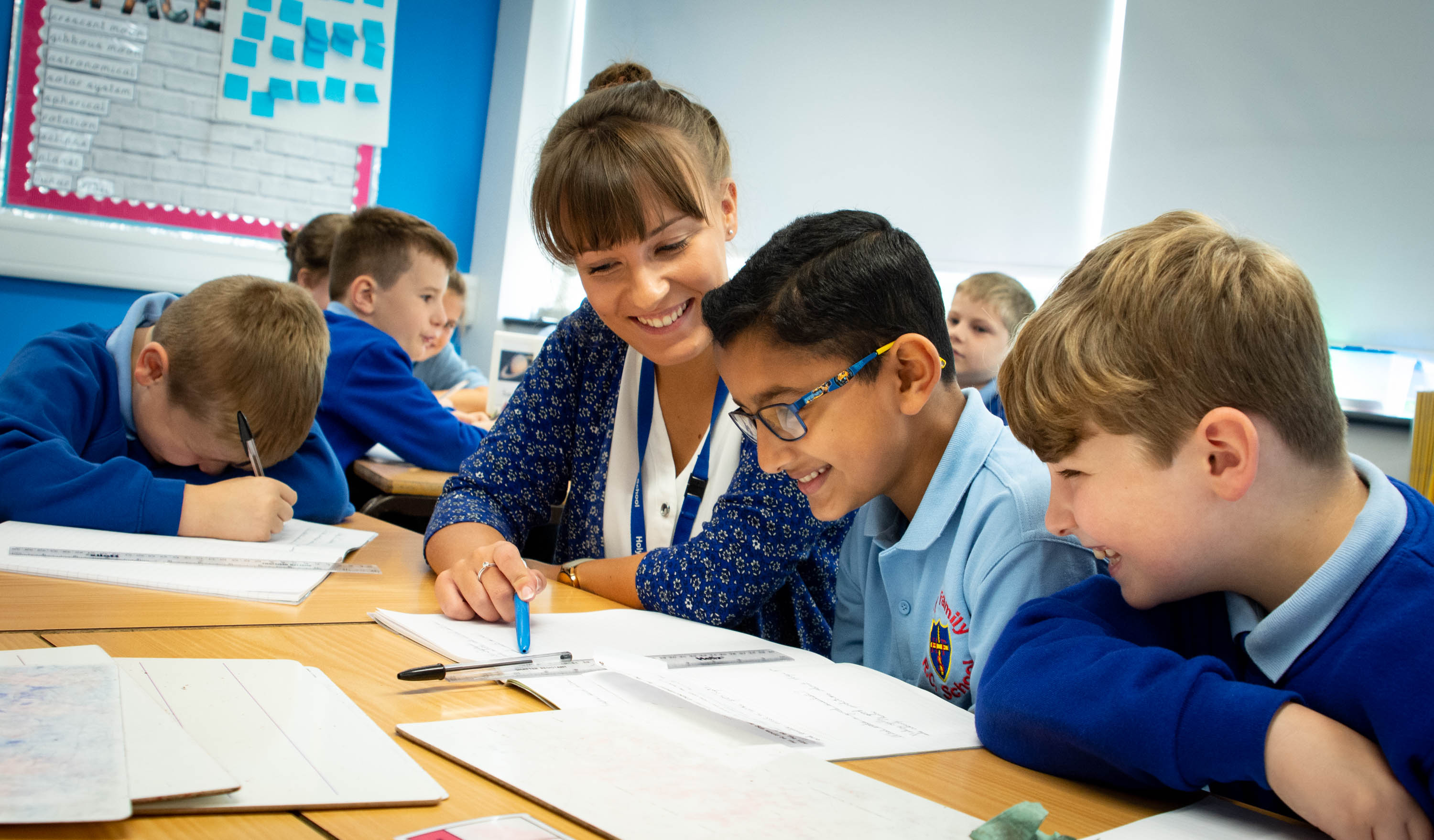 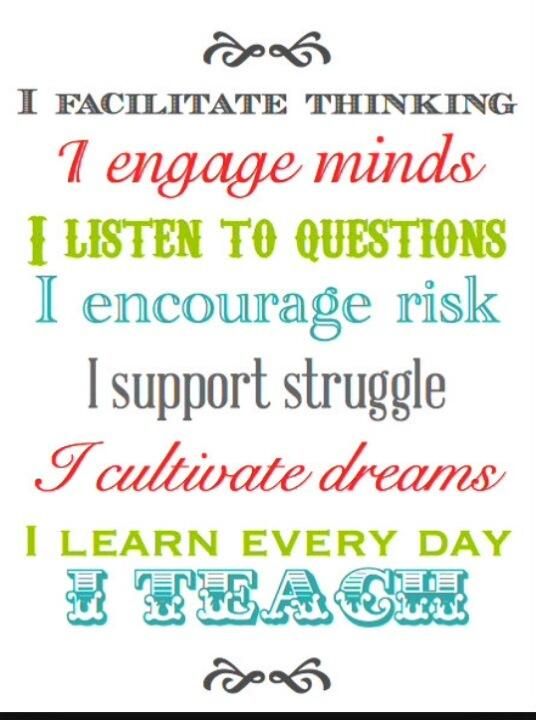 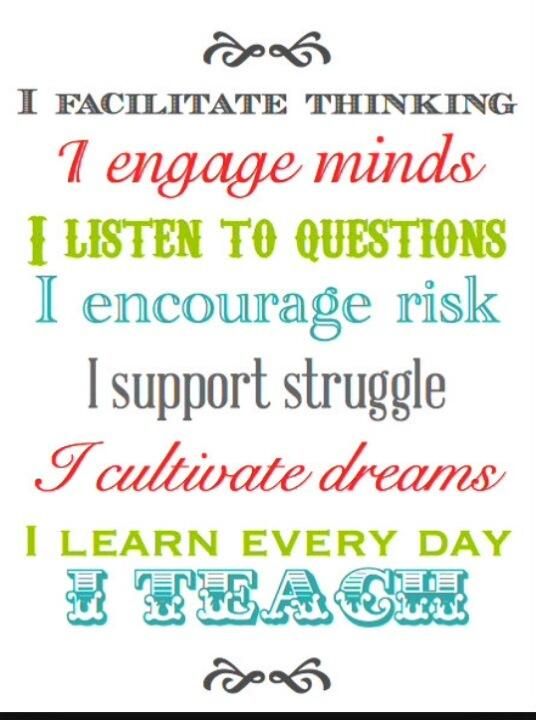 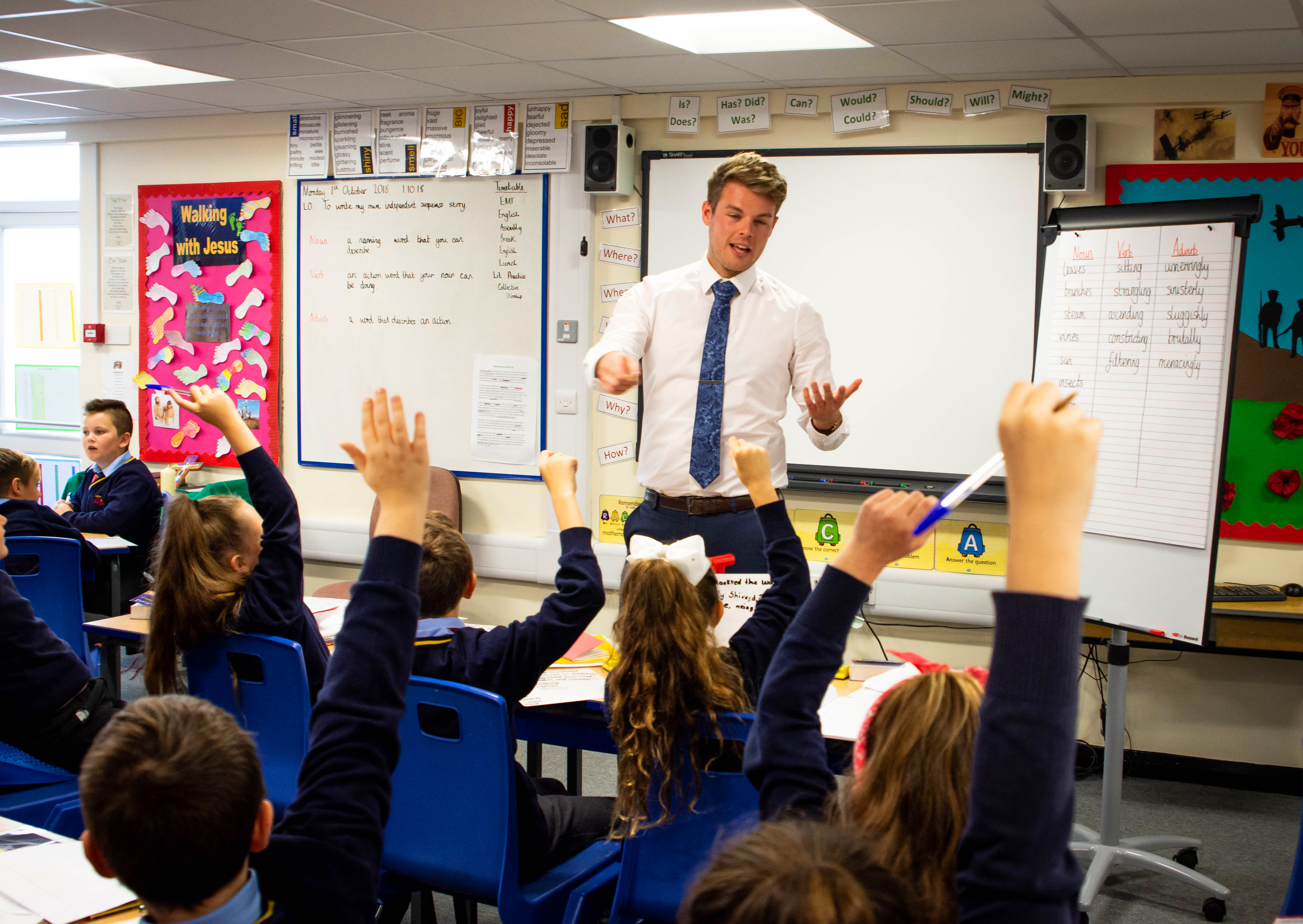 Assigned Reading Spring 1
Assigned Reading – Week 1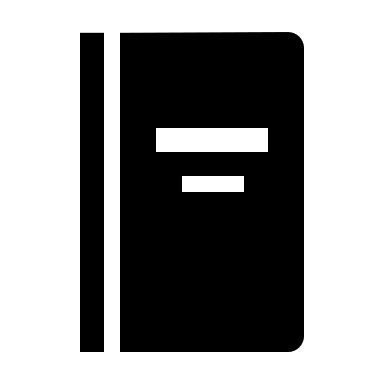 PGCE Reading – See Trinity Reading ListBehaviour -  The Beginning Teacher’s Behaviour Toolkit, 2016, Tom Bennett https://tombennetttraining.co.uk/wp-content/uploads/2020/05/Tom_Bennett_summary.pdfAssigned Reading – Week 2PGCE Reading – See Trinity Reading ListPrinciples of Instruction A thematic interpretation for Teachers – Tom Sherrington https://etoncollege.wpenginepowered.com/wp-content/uploads/sites/4/2020/01/2f0b9-rosenshineprinciplesred.pdfAssigned Reading – week 3PGCE Reading – See Trinity Reading ListMaths 2 - How interleaving can help students retain maths knowledge : My College (chartered.college)Assigned Reading – week 4PGCE Reading – See Trinity Reading List Computing - EEF_Digital_Technology_Guidance_Report.pdf (educationendowmentfoundation.org.uk)Assigned Reading - Week 5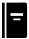 PGCE Reading – See Trinity Reading ListPE – A summary of Ofsted PE review – Marc Hayes BlogAssigned Reading  - Week 6PGCE Reading – See Trinity Reading ListMaths 3 - What does research tell us about effective marking in maths? : My College (chartered.college)Appendix 4.1
Observation Guidelines: Behaviour Management (SSP Comparison)Appendix 4.2
Observation Guidelines: Principles of Instruction (SSP Comparison)Appendix 4.3
Observation Guidelines: Engaging the Learner (SSP Comparison)Appendix 4.4
Observation Guidelines: Adaptive Teaching (SSP Comparison)Appendix 5.1 – Post training task – ComputingComputing - What new ideas did you learn today? This can be specific to computing, or general techniques or resources you can apply to other subjects. Make sure you link your answers to the Areas of Focus.    E.g. . . . .  “The trainer used a matching game to review the key vocabulary within a particular topic as part of a review of prior knowledge and repeated practice of the meaning of each word. I could use this to review the key terms in Scratch but also use the vocabulary cards to support LA.’’ AOF 2 and 4Appendix 5.2 – Post training task – Physical EducationPhysical Education - What new ideas did you learn today? This can be specific to PE, or general techniques or resources you can apply to other subjects. Make sure you link your answers to the Areas of Focus.    E.g. . . . .  “We played a warm up game which reinforced the rules of basketball and practiced the key skills. I could use this to reinforce desired behaviour, build on and reinforce prior learning and as an assessment of each child’s skill level.’’ AOF 1, 2 and 5Appendix 2 - Return to Main School Targets
Agreed targets for Trainee as they return to their main schoolCTTP consider that the quality of trainee’s teaching should be judged by the impact on pupil progress and learning over time; it is the trainee’s strengths across the Teachers’ Standards in their entirety that are integral to this.Date:Class:Topic:Using the observations from your host school, briefly note the similarities and differences of the ways in which the strategies your SSP school compares to your host school.Using the observations from your host school, briefly note the similarities and differences of the ways in which the strategies your SSP school compares to your host school.Using the observations from your host school, briefly note the similarities and differences of the ways in which the strategies your SSP school compares to your host school.Using the observations from your host school, briefly note the similarities and differences of the ways in which the strategies your SSP school compares to your host school.Using the observations from your host school, briefly note the similarities and differences of the ways in which the strategies your SSP school compares to your host school.Using the observations from your host school, briefly note the similarities and differences of the ways in which the strategies your SSP school compares to your host school.A. Beginning – Compare how the teacher starts off, either at the beginning of a lesson or of a new activity.A. Beginning – Compare how the teacher starts off, either at the beginning of a lesson or of a new activity.A. Beginning – Compare how the teacher starts off, either at the beginning of a lesson or of a new activity.A. Beginning – Compare how the teacher starts off, either at the beginning of a lesson or of a new activity.A. Beginning – Compare how the teacher starts off, either at the beginning of a lesson or of a new activity.A. Beginning – Compare how the teacher starts off, either at the beginning of a lesson or of a new activity.B. Rules, Routines and Expectations – Compare how routines are established and how high expectations are reinforced.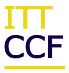 B. Rules, Routines and Expectations – Compare how routines are established and how high expectations are reinforced.B. Rules, Routines and Expectations – Compare how routines are established and how high expectations are reinforced.B. Rules, Routines and Expectations – Compare how routines are established and how high expectations are reinforced.B. Rules, Routines and Expectations – Compare how routines are established and how high expectations are reinforced.B. Rules, Routines and Expectations – Compare how routines are established and how high expectations are reinforced.Compare what appear to be the main behavioural expectations (i.e. classroom rules) Compare what appear to be the main behavioural expectations (i.e. classroom rules) Compare what appear to be the main behavioural expectations (i.e. classroom rules) Compare what appear to be the main behavioural expectations (i.e. classroom rules) Compare what appear to be the main behavioural expectations (i.e. classroom rules) Compare what appear to be the main behavioural expectations (i.e. classroom rules) C. Learning Environment & Relationships - Compare how the teacher develops a positive, predictable and safe environment as well as a culture of respect and trust in the classroom.C. Learning Environment & Relationships - Compare how the teacher develops a positive, predictable and safe environment as well as a culture of respect and trust in the classroom.C. Learning Environment & Relationships - Compare how the teacher develops a positive, predictable and safe environment as well as a culture of respect and trust in the classroom.C. Learning Environment & Relationships - Compare how the teacher develops a positive, predictable and safe environment as well as a culture of respect and trust in the classroom.C. Learning Environment & Relationships - Compare how the teacher develops a positive, predictable and safe environment as well as a culture of respect and trust in the classroom.C. Learning Environment & Relationships - Compare how the teacher develops a positive, predictable and safe environment as well as a culture of respect and trust in the classroom.D. Ending  - How a teacher ends the lesson / phase.D. Ending  - How a teacher ends the lesson / phase.D. Ending  - How a teacher ends the lesson / phase.D. Ending  - How a teacher ends the lesson / phase.D. Ending  - How a teacher ends the lesson / phase.D. Ending  - How a teacher ends the lesson / phase.Date:Class:Topic:Using the observations from your host school, briefly note the similarities and differences of the ways in which the strategies your SSP school compares to your host school.Using the observations from your host school, briefly note the similarities and differences of the ways in which the strategies your SSP school compares to your host school.Using the observations from your host school, briefly note the similarities and differences of the ways in which the strategies your SSP school compares to your host school.Using the observations from your host school, briefly note the similarities and differences of the ways in which the strategies your SSP school compares to your host school.Using the observations from your host school, briefly note the similarities and differences of the ways in which the strategies your SSP school compares to your host school.Using the observations from your host school, briefly note the similarities and differences of the ways in which the strategies your SSP school compares to your host school.A. Small Steps  - How the teacher introduces new complex material in small steps so as not to overload the pupils’ working memory.A. Small Steps  - How the teacher introduces new complex material in small steps so as not to overload the pupils’ working memory.A. Small Steps  - How the teacher introduces new complex material in small steps so as not to overload the pupils’ working memory.A. Small Steps  - How the teacher introduces new complex material in small steps so as not to overload the pupils’ working memory.A. Small Steps  - How the teacher introduces new complex material in small steps so as not to overload the pupils’ working memory.A. Small Steps  - How the teacher introduces new complex material in small steps so as not to overload the pupils’ working memory.B. Modelling  - How the teacher models new processes and ideas to help pupils understand and make those ideas more concrete and accessible.B. Modelling  - How the teacher models new processes and ideas to help pupils understand and make those ideas more concrete and accessible.B. Modelling  - How the teacher models new processes and ideas to help pupils understand and make those ideas more concrete and accessible.B. Modelling  - How the teacher models new processes and ideas to help pupils understand and make those ideas more concrete and accessible.B. Modelling  - How the teacher models new processes and ideas to help pupils understand and make those ideas more concrete and accessible.B. Modelling  - How the teacher models new processes and ideas to help pupils understand and make those ideas more concrete and accessible.C. Checking Understanding  - How the teacher monitors pupil work during the lesson to check for possible misconceptions.C. Checking Understanding  - How the teacher monitors pupil work during the lesson to check for possible misconceptions.C. Checking Understanding  - How the teacher monitors pupil work during the lesson to check for possible misconceptions.C. Checking Understanding  - How the teacher monitors pupil work during the lesson to check for possible misconceptions.C. Checking Understanding  - How the teacher monitors pupil work during the lesson to check for possible misconceptions.C. Checking Understanding  - How the teacher monitors pupil work during the lesson to check for possible misconceptions.D. Questioning How the teacher uses questioning to check pupils’ understanding and recollection of prior knowledge. D. Questioning How the teacher uses questioning to check pupils’ understanding and recollection of prior knowledge. D. Questioning How the teacher uses questioning to check pupils’ understanding and recollection of prior knowledge. D. Questioning How the teacher uses questioning to check pupils’ understanding and recollection of prior knowledge. D. Questioning How the teacher uses questioning to check pupils’ understanding and recollection of prior knowledge. D. Questioning How the teacher uses questioning to check pupils’ understanding and recollection of prior knowledge. E. Practice How the teacher builds in the lesson several opportunities for independent and purposeful practice after exposition of new knowledge / skills.E. Practice How the teacher builds in the lesson several opportunities for independent and purposeful practice after exposition of new knowledge / skills.E. Practice How the teacher builds in the lesson several opportunities for independent and purposeful practice after exposition of new knowledge / skills.E. Practice How the teacher builds in the lesson several opportunities for independent and purposeful practice after exposition of new knowledge / skills.E. Practice How the teacher builds in the lesson several opportunities for independent and purposeful practice after exposition of new knowledge / skills.E. Practice How the teacher builds in the lesson several opportunities for independent and purposeful practice after exposition of new knowledge / skills.Date:Class:Topic:Using the information from your host school, briefly note the similarities and differences of the ways in which the strategies your SSP school compares to your host school.Using the information from your host school, briefly note the similarities and differences of the ways in which the strategies your SSP school compares to your host school.Using the information from your host school, briefly note the similarities and differences of the ways in which the strategies your SSP school compares to your host school.Using the information from your host school, briefly note the similarities and differences of the ways in which the strategies your SSP school compares to your host school.Using the information from your host school, briefly note the similarities and differences of the ways in which the strategies your SSP school compares to your host school.Using the information from your host school, briefly note the similarities and differences of the ways in which the strategies your SSP school compares to your host school.A. Activities and Resources - Compare the activities and resources used to engage the learner, develop their intellectual curiosity and stimulate their critical thinking.A. Activities and Resources - Compare the activities and resources used to engage the learner, develop their intellectual curiosity and stimulate their critical thinking.A. Activities and Resources - Compare the activities and resources used to engage the learner, develop their intellectual curiosity and stimulate their critical thinking.A. Activities and Resources - Compare the activities and resources used to engage the learner, develop their intellectual curiosity and stimulate their critical thinking.A. Activities and Resources - Compare the activities and resources used to engage the learner, develop their intellectual curiosity and stimulate their critical thinking.A. Activities and Resources - Compare the activities and resources used to engage the learner, develop their intellectual curiosity and stimulate their critical thinking.B. Pace and Timing -  Compare how the teacher times their activity so as to maintain appropriate pace during the lesson.B. Pace and Timing -  Compare how the teacher times their activity so as to maintain appropriate pace during the lesson.B. Pace and Timing -  Compare how the teacher times their activity so as to maintain appropriate pace during the lesson.B. Pace and Timing -  Compare how the teacher times their activity so as to maintain appropriate pace during the lesson.B. Pace and Timing -  Compare how the teacher times their activity so as to maintain appropriate pace during the lesson.B. Pace and Timing -  Compare how the teacher times their activity so as to maintain appropriate pace during the lesson.C. Grouping - Compare how pupils are grouped and the impact on their progress, behaviour and motivation.C. Grouping - Compare how pupils are grouped and the impact on their progress, behaviour and motivation.C. Grouping - Compare how pupils are grouped and the impact on their progress, behaviour and motivation.C. Grouping - Compare how pupils are grouped and the impact on their progress, behaviour and motivation.C. Grouping - Compare how pupils are grouped and the impact on their progress, behaviour and motivation.C. Grouping - Compare how pupils are grouped and the impact on their progress, behaviour and motivation.D. Motivation - Compare how the teacher appeals to the pupils’ intrinsic motivation (e.g. praising effort, resilience, etc.) and extrinsic motivation (e.g. rewards)D. Motivation - Compare how the teacher appeals to the pupils’ intrinsic motivation (e.g. praising effort, resilience, etc.) and extrinsic motivation (e.g. rewards)D. Motivation - Compare how the teacher appeals to the pupils’ intrinsic motivation (e.g. praising effort, resilience, etc.) and extrinsic motivation (e.g. rewards)D. Motivation - Compare how the teacher appeals to the pupils’ intrinsic motivation (e.g. praising effort, resilience, etc.) and extrinsic motivation (e.g. rewards)D. Motivation - Compare how the teacher appeals to the pupils’ intrinsic motivation (e.g. praising effort, resilience, etc.) and extrinsic motivation (e.g. rewards)D. Motivation - Compare how the teacher appeals to the pupils’ intrinsic motivation (e.g. praising effort, resilience, etc.) and extrinsic motivation (e.g. rewards)Date:Class:Topic:Using the information from your host school, briefly note the similarities and differences of the ways in which the strategies your SSP school compares to your host school.Using the information from your host school, briefly note the similarities and differences of the ways in which the strategies your SSP school compares to your host school.Using the information from your host school, briefly note the similarities and differences of the ways in which the strategies your SSP school compares to your host school.Using the information from your host school, briefly note the similarities and differences of the ways in which the strategies your SSP school compares to your host school.Using the information from your host school, briefly note the similarities and differences of the ways in which the strategies your SSP school compares to your host school.Using the information from your host school, briefly note the similarities and differences of the ways in which the strategies your SSP school compares to your host school.A. Class Context  - Compare how the teacher identifies the pupils’ differences, including their different levels of prior knowledge and potential barriers to learning.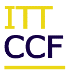 A. Class Context  - Compare how the teacher identifies the pupils’ differences, including their different levels of prior knowledge and potential barriers to learning.A. Class Context  - Compare how the teacher identifies the pupils’ differences, including their different levels of prior knowledge and potential barriers to learning.A. Class Context  - Compare how the teacher identifies the pupils’ differences, including their different levels of prior knowledge and potential barriers to learning.A. Class Context  - Compare how the teacher identifies the pupils’ differences, including their different levels of prior knowledge and potential barriers to learning.A. Class Context  - Compare how the teacher identifies the pupils’ differences, including their different levels of prior knowledge and potential barriers to learning.B. Types of support from teacher  - Compare how the teacher supports different pupils in the class to allow them to succeed in the tasks.B. Types of support from teacher  - Compare how the teacher supports different pupils in the class to allow them to succeed in the tasks.B. Types of support from teacher  - Compare how the teacher supports different pupils in the class to allow them to succeed in the tasks.B. Types of support from teacher  - Compare how the teacher supports different pupils in the class to allow them to succeed in the tasks.B. Types of support from teacher  - Compare how the teacher supports different pupils in the class to allow them to succeed in the tasks.B. Types of support from teacher  - Compare how the teacher supports different pupils in the class to allow them to succeed in the tasks.C. Maintaining high expectations  - Compare how the teacher adapts the lesson, whilst maintaining high expectations for all, so that all pupils have the opportunity to meet expectations.C. Maintaining high expectations  - Compare how the teacher adapts the lesson, whilst maintaining high expectations for all, so that all pupils have the opportunity to meet expectations.C. Maintaining high expectations  - Compare how the teacher adapts the lesson, whilst maintaining high expectations for all, so that all pupils have the opportunity to meet expectations.C. Maintaining high expectations  - Compare how the teacher adapts the lesson, whilst maintaining high expectations for all, so that all pupils have the opportunity to meet expectations.C. Maintaining high expectations  - Compare how the teacher adapts the lesson, whilst maintaining high expectations for all, so that all pupils have the opportunity to meet expectations.C. Maintaining high expectations  - Compare how the teacher adapts the lesson, whilst maintaining high expectations for all, so that all pupils have the opportunity to meet expectations.D. Grouping  - Compare how the pupils are grouped within the class and how this allows for more tailored support. Does the grouping impact on motivation and engagement of the pupils?D. Grouping  - Compare how the pupils are grouped within the class and how this allows for more tailored support. Does the grouping impact on motivation and engagement of the pupils?D. Grouping  - Compare how the pupils are grouped within the class and how this allows for more tailored support. Does the grouping impact on motivation and engagement of the pupils?D. Grouping  - Compare how the pupils are grouped within the class and how this allows for more tailored support. Does the grouping impact on motivation and engagement of the pupils?D. Grouping  - Compare how the pupils are grouped within the class and how this allows for more tailored support. Does the grouping impact on motivation and engagement of the pupils?D. Grouping  - Compare how the pupils are grouped within the class and how this allows for more tailored support. Does the grouping impact on motivation and engagement of the pupils?E. Teaching  - Compare how the teacher… Connects new content to existing knowledge: Further breaks down new content for identified pupils: Builds in additional practice: Reframes questions to provide greater scaffolding:E. Teaching  - Compare how the teacher… Connects new content to existing knowledge: Further breaks down new content for identified pupils: Builds in additional practice: Reframes questions to provide greater scaffolding:E. Teaching  - Compare how the teacher… Connects new content to existing knowledge: Further breaks down new content for identified pupils: Builds in additional practice: Reframes questions to provide greater scaffolding:E. Teaching  - Compare how the teacher… Connects new content to existing knowledge: Further breaks down new content for identified pupils: Builds in additional practice: Reframes questions to provide greater scaffolding:E. Teaching  - Compare how the teacher… Connects new content to existing knowledge: Further breaks down new content for identified pupils: Builds in additional practice: Reframes questions to provide greater scaffolding:E. Teaching  - Compare how the teacher… Connects new content to existing knowledge: Further breaks down new content for identified pupils: Builds in additional practice: Reframes questions to provide greater scaffolding:F. Working with Colleagues  - If Teaching Assistants are present in the class, how they are deployed to provide additional or adapted support under the supervision of the class teacher.F. Working with Colleagues  - If Teaching Assistants are present in the class, how they are deployed to provide additional or adapted support under the supervision of the class teacher.F. Working with Colleagues  - If Teaching Assistants are present in the class, how they are deployed to provide additional or adapted support under the supervision of the class teacher.F. Working with Colleagues  - If Teaching Assistants are present in the class, how they are deployed to provide additional or adapted support under the supervision of the class teacher.F. Working with Colleagues  - If Teaching Assistants are present in the class, how they are deployed to provide additional or adapted support under the supervision of the class teacher.F. Working with Colleagues  - If Teaching Assistants are present in the class, how they are deployed to provide additional or adapted support under the supervision of the class teacher.Setting high expectations and managing behaviour ( AOF 1 )Setting high expectations and managing behaviour ( AOF 1 )Setting high expectations and managing behaviour ( AOF 1 )Setting high expectations and managing behaviour ( AOF 1 )Setting high expectations and managing behaviour ( AOF 1 )Setting high expectations and managing behaviour ( AOF 1 )Setting high expectations and managing behaviour ( AOF 1 )Setting high expectations and managing behaviour ( AOF 1 )Setting high expectations and managing behaviour ( AOF 1 )Setting high expectations and managing behaviour ( AOF 1 )Setting high expectations and managing behaviour ( AOF 1 )How pupils learn and classroom practice ( AOF 2 )How pupils learn and classroom practice ( AOF 2 )How pupils learn and classroom practice ( AOF 2 )How pupils learn and classroom practice ( AOF 2 )How pupils learn and classroom practice ( AOF 2 )Building on prior knowledgeBuilding on prior knowledgeBuilding on prior knowledgeBuilding on prior knowledgeBuilding on prior knowledgeModelling / ScaffoldingChecking understanding Repeated practiceRepeated practiceRepeated practiceQuestioningQuestioningQuestioningQuestioningQuestioningSmall stepsSmall stepsSubject and curriculum - engaging the learner ( AOF 3  )Subject and curriculum - engaging the learner ( AOF 3  )Subject and curriculum - engaging the learner ( AOF 3  )Subject and curriculum - engaging the learner ( AOF 3  )Subject and curriculum - engaging the learner ( AOF 3  )Subject and curriculum - engaging the learner ( AOF 3  )Resources to engageResources to engageResources to engageCurriculum / Activities to engageCurriculum / Activities to engageAdaptive Teaching ( AOF 2 ) Adaptive Teaching ( AOF 2 ) Adaptive Teaching ( AOF 2 ) Identify potential barriers to learningIdentify potential barriers to learningIdentify potential barriers to learningIdentify potential barriers to learningIdentify potential barriers to learningDifferentiate to allow all pupils to achieveDifferentiate to allow all pupils to achieveDifferentiate to allow all pupils to achieveAssessment (  AOF 5 ) Assessment (  AOF 5 ) Assessment during the lessonAssessment during the lessonAssessment during the lessonAssessment during the lessonAssessment during the lessonAssessment after the lessonAssessment after the lessonAssessment after the lessonAssessment after the lessonDid anything in today’s training make you aware of any knowledge or skill gaps you might still have? Discuss this with your mentor and agree on target(s) which will help bridge these gaps going forward. Make sure you also record this in your Reflective Journal so that you can evaluate your success later on.Did anything in today’s training make you aware of any knowledge or skill gaps you might still have? Discuss this with your mentor and agree on target(s) which will help bridge these gaps going forward. Make sure you also record this in your Reflective Journal so that you can evaluate your success later on.Did anything in today’s training make you aware of any knowledge or skill gaps you might still have? Discuss this with your mentor and agree on target(s) which will help bridge these gaps going forward. Make sure you also record this in your Reflective Journal so that you can evaluate your success later on.Did anything in today’s training make you aware of any knowledge or skill gaps you might still have? Discuss this with your mentor and agree on target(s) which will help bridge these gaps going forward. Make sure you also record this in your Reflective Journal so that you can evaluate your success later on.Did anything in today’s training make you aware of any knowledge or skill gaps you might still have? Discuss this with your mentor and agree on target(s) which will help bridge these gaps going forward. Make sure you also record this in your Reflective Journal so that you can evaluate your success later on.Did anything in today’s training make you aware of any knowledge or skill gaps you might still have? Discuss this with your mentor and agree on target(s) which will help bridge these gaps going forward. Make sure you also record this in your Reflective Journal so that you can evaluate your success later on.Did anything in today’s training make you aware of any knowledge or skill gaps you might still have? Discuss this with your mentor and agree on target(s) which will help bridge these gaps going forward. Make sure you also record this in your Reflective Journal so that you can evaluate your success later on.Did anything in today’s training make you aware of any knowledge or skill gaps you might still have? Discuss this with your mentor and agree on target(s) which will help bridge these gaps going forward. Make sure you also record this in your Reflective Journal so that you can evaluate your success later on.Did anything in today’s training make you aware of any knowledge or skill gaps you might still have? Discuss this with your mentor and agree on target(s) which will help bridge these gaps going forward. Make sure you also record this in your Reflective Journal so that you can evaluate your success later on.Did anything in today’s training make you aware of any knowledge or skill gaps you might still have? Discuss this with your mentor and agree on target(s) which will help bridge these gaps going forward. Make sure you also record this in your Reflective Journal so that you can evaluate your success later on.Did anything in today’s training make you aware of any knowledge or skill gaps you might still have? Discuss this with your mentor and agree on target(s) which will help bridge these gaps going forward. Make sure you also record this in your Reflective Journal so that you can evaluate your success later on.Setting high expectations and managing behaviour ( AOF 1 )Setting high expectations and managing behaviour ( AOF 1 )Setting high expectations and managing behaviour ( AOF 1 )Setting high expectations and managing behaviour ( AOF 1 )Setting high expectations and managing behaviour ( AOF 1 )Setting high expectations and managing behaviour ( AOF 1 )Setting high expectations and managing behaviour ( AOF 1 )Setting high expectations and managing behaviour ( AOF 1 )Setting high expectations and managing behaviour ( AOF 1 )Setting high expectations and managing behaviour ( AOF 1 )Setting high expectations and managing behaviour ( AOF 1 )How pupils learn and classroom practice ( AOF 2 )How pupils learn and classroom practice ( AOF 2 )How pupils learn and classroom practice ( AOF 2 )How pupils learn and classroom practice ( AOF 2 )How pupils learn and classroom practice ( AOF 2 )Building on prior knowledgeBuilding on prior knowledgeBuilding on prior knowledgeBuilding on prior knowledgeBuilding on prior knowledgeModelling / ScaffoldingChecking understanding Repeated practiceRepeated practiceRepeated practiceQuestioningQuestioningQuestioningQuestioningQuestioningSmall stepsSmall stepsSubject and curriculum - engaging the learner ( AOF 3  )Subject and curriculum - engaging the learner ( AOF 3  )Subject and curriculum - engaging the learner ( AOF 3  )Subject and curriculum - engaging the learner ( AOF 3  )Subject and curriculum - engaging the learner ( AOF 3  )Subject and curriculum - engaging the learner ( AOF 3  )Resources to engageResources to engageResources to engageCurriculum / Activities to engageCurriculum / Activities to engageAdaptive Teaching ( AOF 2 ) Adaptive Teaching ( AOF 2 ) Adaptive Teaching ( AOF 2 ) Identify potential barriers to learningIdentify potential barriers to learningIdentify potential barriers to learningIdentify potential barriers to learningIdentify potential barriers to learningDifferentiate to allow all pupils to achieveDifferentiate to allow all pupils to achieveDifferentiate to allow all pupils to achieveAssessment (  AOF 5 ) Assessment (  AOF 5 ) Assessment during the lessonAssessment during the lessonAssessment during the lessonAssessment during the lessonAssessment during the lessonAssessment after the lessonAssessment after the lessonAssessment after the lessonAssessment after the lessonDid anything in today’s training make you aware of any knowledge or skill gaps you might still have? Discuss this with your mentor and agree on target(s) which will help bridge these gaps going forward. Make sure you also record this in your Reflective Journal so that you can evaluate your success later on.Did anything in today’s training make you aware of any knowledge or skill gaps you might still have? Discuss this with your mentor and agree on target(s) which will help bridge these gaps going forward. Make sure you also record this in your Reflective Journal so that you can evaluate your success later on.Did anything in today’s training make you aware of any knowledge or skill gaps you might still have? Discuss this with your mentor and agree on target(s) which will help bridge these gaps going forward. Make sure you also record this in your Reflective Journal so that you can evaluate your success later on.Did anything in today’s training make you aware of any knowledge or skill gaps you might still have? Discuss this with your mentor and agree on target(s) which will help bridge these gaps going forward. Make sure you also record this in your Reflective Journal so that you can evaluate your success later on.Did anything in today’s training make you aware of any knowledge or skill gaps you might still have? Discuss this with your mentor and agree on target(s) which will help bridge these gaps going forward. Make sure you also record this in your Reflective Journal so that you can evaluate your success later on.Did anything in today’s training make you aware of any knowledge or skill gaps you might still have? Discuss this with your mentor and agree on target(s) which will help bridge these gaps going forward. Make sure you also record this in your Reflective Journal so that you can evaluate your success later on.Did anything in today’s training make you aware of any knowledge or skill gaps you might still have? Discuss this with your mentor and agree on target(s) which will help bridge these gaps going forward. Make sure you also record this in your Reflective Journal so that you can evaluate your success later on.Did anything in today’s training make you aware of any knowledge or skill gaps you might still have? Discuss this with your mentor and agree on target(s) which will help bridge these gaps going forward. Make sure you also record this in your Reflective Journal so that you can evaluate your success later on.Did anything in today’s training make you aware of any knowledge or skill gaps you might still have? Discuss this with your mentor and agree on target(s) which will help bridge these gaps going forward. Make sure you also record this in your Reflective Journal so that you can evaluate your success later on.Did anything in today’s training make you aware of any knowledge or skill gaps you might still have? Discuss this with your mentor and agree on target(s) which will help bridge these gaps going forward. Make sure you also record this in your Reflective Journal so that you can evaluate your success later on.Did anything in today’s training make you aware of any knowledge or skill gaps you might still have? Discuss this with your mentor and agree on target(s) which will help bridge these gaps going forward. Make sure you also record this in your Reflective Journal so that you can evaluate your success later on.Targets Actions to access the target (next steps) in main schoolSuccess Criteria (identify related Standard)Target 1
Evidence:Evidence:Evidence:Target Evidence:Evidence:Evidence:Target 3Evidence:Evidence:Evidence: